Toronto, Niagara, Ottawa, Quebec, MontrealDuración: 8 días 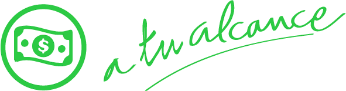 Llegadas: domingos, fechas específicas, 12 de mayo al 13 de octubre 2024Mínimo 2 pasajeros.Servicios compartidos.Día 1.- TorontoBienvenidos a Toronto, a la llegada en el aeropuerto favor de buscar un representante. Traslado del aeropuerto al hotel. Tiempo libre para explorar la ciudad. Alojamiento.Día 2.- Toronto – NiagaraDesayuno en el hotel. El recorrido empieza visitando Toronto, capital económica del país: recorrido por el antiguo y nuevo City Hall, el Parlamento, el barrio Chino, la Universidad de Toronto, la Torre CN (subida opcional). Continuaremos nuestro paseo para llegar a las Cataratas del Niágara. La embarcación «Hornblower» (disponible del 15 de mayo al 15 de octubre, fuera de estas fechas, reemplazado por túneles escénicos.) los llevará al corazón de las cataratas. Tiempo libre para explorar Niágara y ver las cataratas iluminadas por la noche. Alojamiento.Día 3.- Niagara – Mil islas – OttawaDesayuno en el hotel. El recorrido de nuestro tour continúa hacia Mil Islas. Crucero por las Islas de una hora donde pueden apreciar diversos paisajes crucero por Mil Islas (disponible de mayo a octubre, fuera de estas fechas la actividad será reemplazada por el Museo canadiense de historia o del Museo de la civilización en Quebec). Al final del crucero, salida con dirección a Ottawa, la capital de Canadá. Podrán apreciar el Parlamento de Canadá, la Residencia del Primer Ministro, la Residencia del Gobernador General y otros edificios del Gobierno. Al final del recorrido podrán visitar el Mercado Byward. Tiempo libre por la noche. Alojamiento.Día 4.- Ottawa – QuebecDesayuno en el hotel. Por la mañana, salida hacia la ciudad de Quebec, la ciudad más antigua de Canadá y declarada Patrimonio cultural de la Humanidad por la UNESCO. Recorrido por la Plaza de Armas, la Plaza Real, el barrio Petit Champlain, el Parlamento de Quebec, la Terraza Dufferin, el Castillo Frontenac, las calles Saint-Jean y Grande-Allée y el Viejo Puerto. Tiempo libre por la noche. Alojamiento.Día 5.- QuebecDesayuno en el hotel. Día libre sin transporte para recorrer la ciudad de Quebec a su antojo. Alojamiento en Quebec.Día 6.- Quebec – MontrealDesayuno en el hotel. Salida hacia Montreal, la segunda ciudad francófona en importancia después de París. Visita del Viejo Montreal, la Basílica de Notre-Dame (entrada no incluida), la ciudad subterránea, el boulevard Saint-Laurent, la calle Saint-Denis y el Mont-Royal. Alojamiento.Día 7.- MontrealDesayuno en el hotel. Día libre en Montreal para recorrer la ciudad a su antojo. Alojamiento.Día 8.- MontrealDesayuno en el hotel. A la hora acordada traslado al aeropuerto. Fin de los servicios.Se necesita permiso ETA para visitar Canadá.Incluye:Boletos de avión para su llegada y salida a Canadá desde Ciudad de México7 noches de alojamiento7 desayunos continentales.Traslados de llegada y salida en servicios compartidos en vehículos de capacidad controlada y previamente sanitizadoTransporte en bus de alta comodidad o minibús dependiendo del número de pasajeros, en servicios compartidos a bordo de vehículos con capacidad controlada y previamente sanitizados. Día 1 y 8 traslado solamente. Día 5 y 7 transporte no incluido excepto en las excursiones opcionalesGuía acompañante de habla hispana durante todo el recorridoLas visitas de Toronto, Niágara, Ottawa, Quebec y Montreal comentadas por su guía acompañante o por un guía local en servicios compartidos a bordo de vehículos con capacidad controlada y previamente sanitizadosTodas las visitas mencionadas en el itinerario salvo cuando está indicado que son visitas opcionalesTodos los impuestos aplicablesNo incluye:Asistencia de viaje básica. (opcional asistencia de cobertura amplia, consultar con su asesor Travel Shop)Alimentos no especificados Manejo de equipaje extraTodo servicio no descrito en el precio incluyePropinas y gastos personaleseTA de ingreso a CanadáImportante:Debido al impacto del Covid – 19, todos los tours están sujetos a cambios (días de operación, incluidos, pick up, horarios). En caso que algún tour no esté disponible en el momento del viaje, estaremos ofreciendo una alternativa de tour o el reembolso del mismo.Máximo 2 menores por habitación, compartiendo con 2 adultosEdad de los menores 0 a 11 añosEl ETA es un permiso electrónico que permite a los Ciudadanos Mexicanos ingresar a Canadá y es obligación de los pasajeros solicitarla antes de viajar NO nos hacemos responsables en caso de olvido. El costo es de $7 CAD por persona y la solicitud se hace rápidamente en línea desde: www.canada.ca/eta (descripción http://www.cic.gc.ca/english/visit/eta-facts-es.asp)Los hoteles están sujetos a cambio según la disponibilidad al momento de la reserva por el tour operador
En ciertas fechas, los hoteles propuestos no están disponibles debido a eventos anuales preestablecidos
En esta situación, se mencionará al momento de la reserva y confirmaremos los hoteles disponibles de la misma categoría de los mencionadosHabitaciones estándar. En caso de preferir habitaciones superiores favor de consultar.No se reembolsará ningún traslado, visita y/o servicio en el caso de no disfrute o de cancelación del mismoEl orden de las actividades puede tener modificacionesAl momento de su registro en el hotel, una tarjeta de crédito le será requerida, esto es con el fin de garantizar que usted se compromete a no dañar la habitación y dejarla en las mismas condiciones que le fue entregada. La Tarjeta de crédito le ayudara también para abrir crédito dentro de las instalaciones del hotel para consumo internoManejo de Equipaje en el autobús máximo de 1 maleta por persona. En caso de equipaje adicional costos extras pueden ser cobrados en destinoPara poder confirmar los traslados debemos recibir la información completa a más tardar 30 días antes de la salida. Si no recibimos esta información el traslado se perderá sin reembolsoLa silla de bebe es obligatoria para el traslado del aeropuerto al hotel de TorontoHOT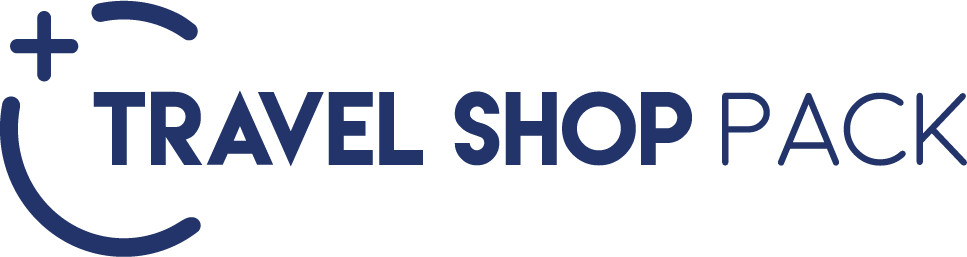 EJEMPLO DE VUELO, SUJETO A CAMBIOS SIN PREVIO AVISO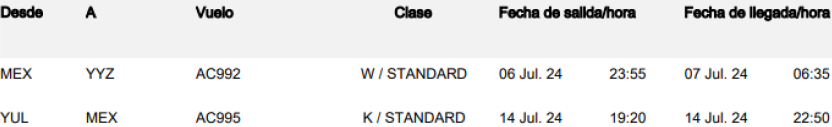 SALIDAS SALIDAS 20242024MAYO12JUNIO9, 23JULIO7, 14, 21, 28AGOSTO11,25SEPTIEMBRE15OCTUBRE13HOTELES PREVISTOS O SIMILARESHOTELES PREVISTOS O SIMILARESHOTELES PREVISTOS O SIMILARESCIUDADHOTELCAT.TORONTOQUALITY INN MISSISSAUGATNIAGARARAMADA BY THE FALLSTOTTAWAQUALITY INN & SUITES GATINEAUTQUEBECTRAVELODGE QUEBEC CITYTMONTREALBEST WESTERN BROSSARDTHOTELES DESCENTRALIZADOS FUERA DE LA CIUDADHOTELES DESCENTRALIZADOS FUERA DE LA CIUDADHOTELES DESCENTRALIZADOS FUERA DE LA CIUDADCHECK IN 15:00 / CHECK OUT: 11:00CHECK IN 15:00 / CHECK OUT: 11:00CHECK IN 15:00 / CHECK OUT: 11:00TARIFA POR PERSONA EN USDTARIFA POR PERSONA EN USDTARIFA POR PERSONA EN USDTARIFA POR PERSONA EN USDTARIFA POR PERSONA EN USDTARIFA POR PERSONA EN USDSERVICIOS TERRESTRES Y AÉREOSSERVICIOS TERRESTRES Y AÉREOSSERVICIOS TERRESTRES Y AÉREOSSERVICIOS TERRESTRES Y AÉREOSSERVICIOS TERRESTRES Y AÉREOSSERVICIOS TERRESTRES Y AÉREOSDBLTPLCPLSGLMNR9 JUNIO22502160207028201510CANADÁ A TU ALCANCE BLOQUEO 20242430234022503000169028 JULIO2510239022903150169025 AGOSTO / 15 SEPTIEMBRE / 13 OCTUBRE2580249024003150184007 JULIO25402450236031101800SUPLEMENTO SILLA DE BEBE EN TORONTO (EN CASO DE VIAJAR CON INFANTES)3030303030RUTA AÉREA PROPUESTA CON AIR CANADA SALIENDO DE LA CIUDAD DE MÉXICO: MÉXICO - TORONTO - MONTREAL - MÉXICOIMPUESTOS (SUJETOS A CONFIRMACIÓN): 370 USD POR PASAJEROLOS VUELOS SUGERIDOS INCLUYEN FRANQUICIA DE EQUIPAJE - 1 PIEZA DE 23 KGSUPLEMENTO PARA VUELOS DESDE EL INTERIOR DEL PAÍS - CONSULTAR CON SU ASESOR TRAVEL SHOPTARIFAS SUJETAS A DISPONIBILIDAD Y CAMBIO SIN PREVIO AVISO SE CONSIDERA MENOR DE 0 A 11 AÑOSVIGENCIA: 12 DE MAYO AL 13 DE OCTUBRE 2024CONSULTAR SUPLEMENTOS PARA TEMPORADA ALTATRAVEL SHOP PACK  TRAVEL SHOP PACK  TRAVEL SHOP PACK  TRAVEL SHOP PACK  TARIFA POR PERSONA EN USDTARIFA POR PERSONA EN USDTARIFA POR PERSONA EN USDTARIFA POR PERSONA EN USDDISPONIBLE DEL 12 DE MAYO AL 6 DE OCTUBREADTMNR 5-10MNR 2-44 COMIDAS EN RESTAURANTES LOCALES TÍPICOS, CON IMPUESTOS Y PROPINAS46028050EXCURSIÓN A LA COSTA DE BEAUPRE (4 HRS, ACCESO A SAINTE-ANNE Y MONTMORENCY)46028050EXCURSIÓN A MONT TREMBLANT (7 HRS, CON SUBIDA EN GÓNDOLA)46028050